GÜLTEN TARANÇ’IN “BELKİ GEÇERDİ” KLİBİ YAYINDA!Yönetmen, senarist ve müzisyen Gülten Taranç, yeni klibiyle dijital platformlarda yerini aldı. 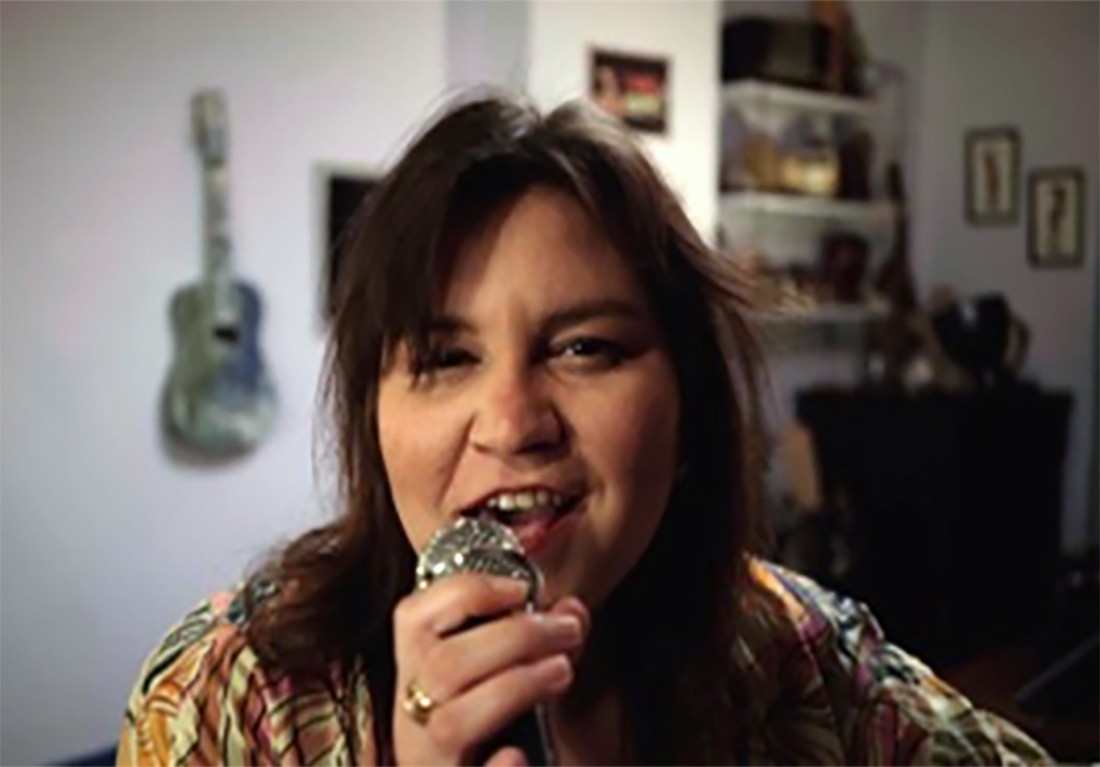 T. C. Kültür Bakanlığı ve Yunus Emre Enstitüsü’nün “Müzik Susmasın” desteğini alan “Gülten Taranç/ Elbet Sevilir” albümünün ilk klibi “BELKİ GEÇERDİ” nin linki yayımlandı: https://www.youtube.com/watch?v=UtxE-UFUg10Ön hazırlık aşamasındaki ikinci uzun metraj filmiyle bu yıl Köprüde Buluşmalar Ödülü’nü yapımcısı Eylem Atakav ile alan Taranç, önümüzdeki yıl “Salyangozlar”ın çekimi için yönetmen koltuğuna oturmaya hazırlanıyor. 4.  Uluslararası Kadın Yönetmenler Festivali’nin 1Mart-30 Haziran 2021 tarihleri arasında direktörlüğünü üstlenerek adından söz ettiren Taranç, “Belki Geçerdi” klibinde renklerle, ışığın harmonisini iyi bir sinemacının diliyle kurguluyor. “Belki Geçerdi” de Söz- Müzik: Gülten Taranç, Gitar: Erkan Şahin, Trompet: Gökhan Par, Bas Gitar: Hasan Zandovski Cajon, Synthsizer, Kayıt: Umut Utku, Miks, Master: Yağız Polat imzasını taşırken klibin yönetmen koltuğunda yine Gülten Taranç var. Klipte yer alan isimlerse şöyle: Görüntü Yönetmeni: Mustafa Akçilpunar, Kurgu: Ece Kahraman& Mustafa Akçilpunar, Sanat Yönetmeni: NRRl, Saç- makyaj: Hidayet Pehlivan, Reji Asistanı: Kemal Can Akçe, Oyuncu: Ege Küntay. 
Basın İletişim:Banu Bozdemir:0542 272 85 78banubozdemir@gmail.com---------------------------------------------------------------------------------------------------------------------Biyografiyle yüksek çözünürlüklü klip fotoğrafları ve “Elbet Sevilir” albüm kapağı için: https://drive.google.com/drive/u/3/folders/1RlyabqQmqe6E84JF3eB5QviHr6Shd0mB“Elbet Sevilir” albümdeki diğer parçalar için link: https://open.spotify.com/album/6oVRonMX9tRBk7prEBuTPX?si=UnfNYR5jRKeRYFPowCC6NQ